Задача дошкольного учреждения – раскрыть перед родителями важные стороны психолого-педагогического развития ребёнка на каждой возрастной ступени дошкольного детства и порекомендовать соответствующие приёмы воспитания.Всем известно, что взаимодействие педагогов детского сада с родителями – достаточно сложный процесс, и семья должна быть равноправной его стороной.Таким образом, именно на них лежит основная ответственность. Педагоги детского сада находятся в постоянном взаимодействии с родителями, составляя неразрывное триединство «ребёнок – родитель – педагог», понимая, что домашняя среда имеет основное воспитание и формирующее значение.В условиях сотрудничества с семьей, предполагающего взаимное уважение, понимание, доверие, достигаются желаемые результаты в процессе становления личности ребёнка. Основной целью взаимодействия является создание единого пространства «Семья – детский сад», в котором всем участникам педагогического процесса (детям, родителям, педагогам) будет уютно, интересно, безопасно, полезно.Эффективные формывзаимодействия с родителями:традиционныеНаглядная информация для родителейБеседы с родителямиРодительские собранияСоздание “Телефона доверия”, “Родительской почты”Информационные листки, стендыПоходы и т.д.Проведение дней открытых дверей,открытых уроковПресс-конференцияМастер-классыновыеРодительские клубыИндивидуальные собеседованияГрупповая работа родителейРодительское собрание с работой вмикрогруппахВстреча за круглым столомВечера вопросов и ответовДиспутыСетевое взаимодействие в социальныхсетяхСуществуют общие«Правила построения эффективного общения»Общаясь с родителями, нужно помнить, что в общении существуют свои закономерности. Основа отношения к нам человека закладывается в первые 15 секунд! Для того, чтобы благополучно пройти через «минное поле» этих первых секунд, необходимо применить «Правило трех плюсов» (чтобы расположить к себе собеседника нужно дать ему как минимум три психологических плюса.Самые универсальные – это:Улыбка,Имя собеседника,Комплимент.Для того чтобы люди хотели с нами общаться, мы сами должныдемонстрировать свою готовность общаться с ними. И собеседник должен это видеть. Необходима искренняя, доброжелательная улыбка!Правила, необходимые для оптимального педагогического общения- обращение к родителям своих воспитанников всегда по имени, отчеству;проявление искреннего интереса к родителям своих воспитанников;умение выслушать родителей, как конкретное проявление интереса клюдям вообще;проявление доброжелательности в отношении к родителям, улыбка вобщении с ними;- беседы с родителями о том, что интересует их и что они ценятпревыше всего;- умение дать почувствоватьродителям их значимость, уважение к их мнению исключительно важно для завоевания авторитета впедагогическом общении.Список использованных источников1. Гладкова Ю.А., Баринова Н.М. Технологии педагогического общения с родителями // Справочник старшего воспитателя дошкольного учреждения. 2010. № 2. С. 22.2. Доронова Т.Н. Взаимодействие дошкольного учреждения с родителями // Дошкольное воспитание, 2004. № 1. С. 60.ПРИНЦИПЫ ВЗАИМОДЕЙСТВИЯ С СЕМЬЕЙПринцип партнерства,взаимопонимания и доверия — принцип, без которого все попытка наладить отношения с родителями оказываются безуспешными.Принцип «Активного слушателя» - это умения педагогов «возвращать» в беседе родителям то, что они вам поведали, при этом обозначив их чувства.Принцип согласованности действий. Правила (ограничения, требования, запреты) должны бытьсогласованы педагогами и родителями между собой, в противной ситуации ребенку невозможно усвоить правила здорового образа жизни.Принцип самовоспитания исамообучения. Ребенок чувствует, как никто другой обман со стороны взрослого. Потерять доверие со стороны ребенка очень легко, завоевать трудно и почти невозможноПринцип ненавязчивости. Благодаря этому принципу педагоги и родители могут себя чувствовать партнерами в воспитании у дошкольников здорового образа жизни.Принцип жизненного опыта. Не бойтесь поделиться своим опытом и выслушать опыт родителей, возможно всовместных действиях он пригодится, и вы не набьете лишних «шишек» в общении с детьми.Принцип безусловного принятия. Безусловно, принимать ребенка — значит любить его не за что, что он красивый, умный, способный, отличник и т.д., а просто так, за то, что он есть!Муниципальное бюджетное дошкольное образовательное учреждение «Детский сад №56 «Гусельки»Рекомендации для педагогов по эффективному взаимодействию с родителями в современном образовании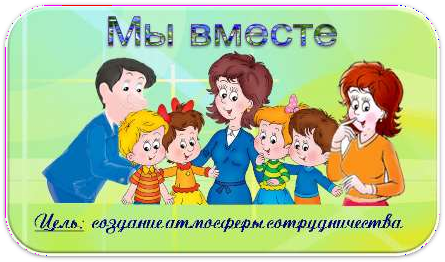 Подготовила: Старостина Я.А.Учитель-дефектологг.Тамбов2023